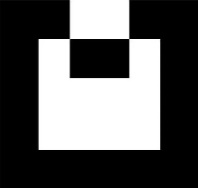 Regulamin Miejskiego Konkursu Fotograficznego„Chojnice jakich nie znamy-antyk w architekturze miasta”Organizatorem konkursu jest Stowarzyszenie Centrum Kultury Podziemia w ChojnicachAdresaci konkursu:Młodzież i dzieci z chojnickich szkół podstawowych i ponadpodstawowych, mieszkańcy miasta zajmujący się amatorsko lub profesjonalnie fotografią  Cele konkursuAktywizacja mieszkańców Chojnic do bliższego poznania architektury miastaOdkrywanie detali antycznych w zabudowie miejskiejZwiększenie świadomości posiadania ogromnego bogactwa kulturowego, w tym architektury o antycznych korzeniachWyrabianie szacunku do posiadanych dóbr materialnychRozbudzanie zainteresowania historią i kulturą własnego miastaZałożenia konkursowe:Zadaniem konkursowym jest wykonanie zdjęcia wybranego obiektu architektonicznego, ukazującego detal lub element architektoniczny nawiązujący do antyku grecko-rzymskiego. Fotografia zgłoszona (wg załączonej karty zgłoszeń) powinna być w formie wydruku (format A4) o wysokiej rozdzielczości, oraz w wersji elektronicznej zapisanej w formacie jpg., które należy przesłać na adres mailowy: berezkejstut@gmail.com w folderze o nazwie-imię i nazwisko autora, fotografie należy przynieść do Baszty Nowej ul. Podmurna 13, w piątek w godz. od 16.30 do 18.30, w sobotę od 11.00 do 13.00Każdy uczestnik może zgłosić do 3 fotografii Zdjęcia powinny być podpisane na naklejonej na odwrocie zdjęcia kartce wg wzoru : imię i nazwisko, wiek, adres kontaktowy (telefon, mail), do dnia 16.11.2020 r.Efektem konkursu będzie wystawa nagrodzonych i wyróżnionych fotografii w Galerii Podziemia Kościoła Gimnazjalnego w ChojnicachKryteria oceny:Walory merytoryczne - zgodność z założeniami konkursuWalory artystyczne – oryginalna prezentacja tematu, kompozycja, ogólne wrażeniePoprawność techniczna, ostrość, głębia, światłoNagrody rzeczowe dla uczniów szkół podstawowych i ponadgimnazjalnych (I,II,III miejsce)Nagrody dla dorosłych uczestników: I nagroda 500 zł,                                                           II nagroda 300 zł,                                                           III nagroda 200 złKARTA ZGŁOSZENIAMiejskiego Konkursu Fotograficznego„Chojnice jakich nie znamy-antyk w architekturze miasta”1. Imię i nazwisko …………………………………………….................... 2. Adres  ……...…………………………………………………………....    3. Telefon ..…………………………………………………...........………. 4. E-mail .………………………………………………………..........….... 5.  Grupa wiekowa (SP, szkoła ponadgimnazjalna, dorośli)6. Miejsce wykonania  fotografii (ulica), nazwa budynkuFot. I ..…………………………………………………………… Fot. II .…………………………………………………..………. Fot. III .....……………………………………………………..... OŚWIADCZENIEOświadczam, że zapoznałem/łam się z Regulaminem Miejskiego Konkursu Fotograficznego „Chojnice jakich nie znamy-antyk w architekturze miasta”i akceptuję jego treść Oświadczam, że zawarte w niniejszej karcie dane są prawdziwe, a przesłane przeze mnie fotografie wykonałem/łam osobiście.  Wyrażam zgodę na przetwarzanie moich danych osobowych dla potrzeb konkursuOświadczam, że w przypadku, gdy moja fotografia/ie zostanie nagrodzona lub wyróżniona w Konkursie, nieodpłatnie przenoszę na Organizatora majątkowe prawa autorskie i prawa zależne do fotografii bez ograniczeń czasowych lub terytorialnych na wszystkich polach eksploatacji………………………………                                     …..……………………………….. /miejscowość, data /                                                                / podpis autora / ……………………………………………………………………………………………… /podpisy rodziców lub opiekunów/** - dotyczy wyłącznie niepełnoletnich UczestnikówNaklejka na fotografię